Pfarrgemeinderatswahl 2018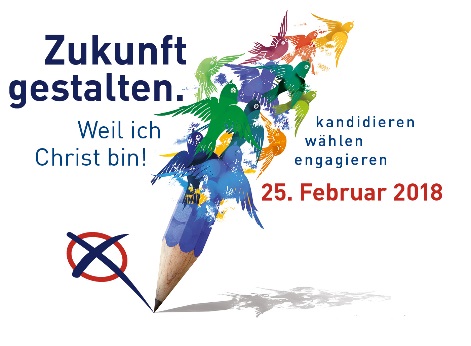 Wahlbezirk: Bekanntgabe des WahlErgebnissesReihenfolge der Kandidaten/Kandidatinnen nach Zahl der erhaltenen StimmenDie Einspruchsfrist gegen das Wahlergebnis besteht vom 04.03. - 11.03.2018Einsprüche sind schriftlich beim Wahlausschuss über das zuständige Pfarramt einzureichen.Wenn kein Einspruch erfolgt, sind die oben aufgeführten Kandidaten/Kandidatinnen Nr.  bis  Mitglieder im Pfarrgemeinderat. Die übrigen Gewählten sind Ersatzmitglieder.Nr.NameStimmen